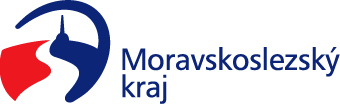 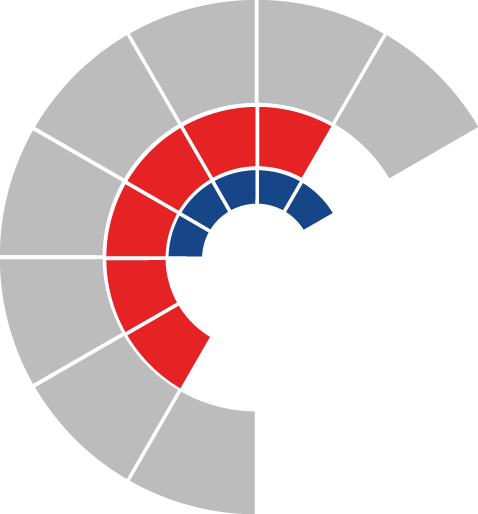 							Výbor pro životní prostředí zastupitelstva kraje 										 Výpis z usneseníČíslo jednání:	19		Datum konání:	8. 8. 2023		Číslo usnesení: 19/107Výbor pro životní prostředí zastupitelstva kraje1. bere na vědomížádost obce Lichnov, IČO 00298115, ze dne 7. 6. 2023 o změnu smlouvy o poskytnutí dotace z rozpočtu Moravskoslezského kraje na realizaci projektu „Prodloužení splaškové kanalizace do lokality Ráj v obci Lichnov“, ev. č. 01556/2022/ŽPZ, dle přílohy č. 2 předloženého materiálu2. doporučujezastupitelstvu krajerozhodnout zmírnit podmínky dotačního programu „Drobné vodohospodářské akce“ pro roky 2022-2023 a uzavřít dodatek ke smlouvě o poskytnutí dotace z rozpočtu Moravskoslezského kraje ev. č. 01556/2022/ŽPZ, s obcí Lichnov, IČO 00298115, dle přílohy č. 3 předloženého materiálu, jehož předmětem je prodloužení doby realizace projektu, časové použitelnosti dotace a lhůty pro předložení závěrečného vyúčtování s odůvodněním dle předloženého materiáluMgr. Zuzana Klusová, v. r.předsedkyně výboru pro životní prostředí